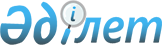 Об определении перечня должностей специалистов в области социального обеспечения, культуры, спорта и развития языков являющихся гражданскими служащими и работающих в сельской местностиПостановление акимата Джангельдинского района Костанайской области от 2 августа 2019 года № 105. Зарегистрировано Департаментом юстиции Костанайской области 2 августа 2019 года № 8612
      Сноска. Заголовок - в редакции постановления акимата Джангельдинского района Костанайской области от 14.02.2022 № 18 (вводится в действие по истечении десяти календарных дней после дня его первого официального опубликования).
      В соответствии с пунктом 9 статьи 139 Трудового кодекса Республики Казахстан от 23 ноября 2015 года, статьей 31 Закона Республики Казахстан от 23 января 2001 года "О местном государственном управлении и самоуправлении в Республике Казахстан" акимат Джангельдинского района ПОСТАНОВЛЯЕТ:
      1. Определить перечень должностей специалистов в области социального обеспечения, культуры, спорта и развития языков являющихся гражданскими служащими и работающих в сельской местности согласно приложению к настоящему постановлению.
      Сноска. Пункт 1 - в редакции постановления акимата Джангельдинского района Костанайской области от 14.02.2022 № 18 (вводится в действие по истечении десяти календарных дней после дня его первого официального опубликования).


      2. Признать утратившим силу постановление акимата Джангельдинского района "Об определении перечня должностей специалистов в области здравоохранения, социального обеспечения, образования, культуры, спорта и ветеринарии, являющихся гражданскими служащими и работающих в сельской местности" от 7 июня 2018 года № 58 (опубликовано 9 июля 2018 года в Эталонном контрольном банке нормативных правовых актов Республики Казахстан, зарегистрировано в Реестре государственной регистрации нормативных правовых актов под № 7907).
      3. Государственному учреждению "Отдел экономики и финансов Джангельдинского района" в установленном законодательством Республики Казахстан порядке обеспечить:
      1) государственную регистрацию настоящего постановления в территориальном органе юстиции;
      2) в течение десяти календарных дней со дня государственной регистрации настоящего постановления акимата направление его копии в бумажном и электронном виде на казахском и русском языках в республиканское государственное предприятие на праве хозяйственного ведения "Институт законодательства и правовой информации Республики Казахстан" для официального опубликования и включения в Эталонный контрольный банк нормативных правовых актов Республики Казахстан;
      3) размещение настоящего постановления на интернет - ресурсе акимата Джангельдинского района после его официального опубликования.
      4. Контроль за исполнением настоящего постановления возложить на курирующего заместителя акима Джангельдинского района.
      5. Настоящее постановление вводится в действие по истечении десяти календарных дней после дня его первого официального опубликования. Перечень должностей специалистов в области социального обеспечения, культуры, спорта и развития языков являющихся гражданскими служащими и работающих в сельской местности
      Сноска. Приложение - в редакции постановления акимата Джангельдинского района Костанайской области от 14.02.2022 № 18 (вводится в действие по истечении десяти календарных дней после дня его первого официального опубликования).
      1. Должности специалистов в сфере социального обеспечения:
      1) руководитель Центра занятости населения района;
      2) специалист по социальной работе;
      3) специалист структурного подразделения центра (службы) занятости;
      4) консультант по социальной работе;
      5) социальный работник по уходу за детьми-инвалидами и инвалидами старше 18 лет с психоневрологическими заболеваниями.
      2. Должности специалистов в сфере культуры:
      1) руководитель (директор) государственного учреждения и государственного казенного предприятия районного значения;
      2) культорганизатор (основных служб);
      3) художники всех наименований (основных служб);
      4) библиотекарь;
      5) руководитель (заведующий) библиотекой;
      6) артист всех наименований;
      7) режиссер;
      8) редактор (основных служб);
      9) методист всех наименований (основных служб);
      10) администратор (основных служб);
      11) дирижер;
      12) библиограф;
      13) художественный руководитель государственного учреждения и государственного коммунального предприятия районного значения;
      14) заместитель руководителя (директора) государственного учреждения и государственного казенного предприятия районного значения;
      15) хореограф;
      16) звукорежиссер.
      3. Должности специалистов в сфере спорта:
      1) методист.
      4. Должности специалистов в сфере развития языков:
      1) учителя казахского, русского, английского языков.
					© 2012. РГП на ПХВ «Институт законодательства и правовой информации Республики Казахстан» Министерства юстиции Республики Казахстан
				Приложение
к постановлению акимата
от 2 августа 2019 года
№ 105